Техническое задание N2-1/2020 от 21 сентября 2020 годаК предложению на оказание услуг в соответствии с техническим заданием должны быть приложены: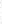 - фирменное наименование (наименование), сведения об организационно-правовой форме, о месте нахождения, почтовый адрес (для юридического лица), (фамилия, имя, отчество, паспортные данные, сведения о месте жительства (для физического лица, в т.ч. осуществляющего предпринимательскую деятельность без образования юридического лица), номер контактного телефона (карточка предприятия); - предложение на поставку товаров (выполнение работ/оказание услуг), предусмотренных техническим заданием.  Директор АНО «ЦПП РА»                                                                                   А.Ю. ЧичСогласовано:Главный бухгалтер                                                                                        Л.К. ЧернышеваЮрисконсульт                                                                                                  О.А. АутлевЗаместитель директора                                                                                          А.М. ХутОтветственный исполнитель                                                                       А.А. ДзехоховФОРМАПредложение об оказании услуг по техническому заданию N2-1/2020 от 21 сентября 2020 г.ЗаказчикАвтономная некоммерческая организация «Центр поддержки предпринимательства Республики Адыгея»Наименование и объем услугСодействие в популяризации продукции 4 субъектов малого и среднего предпринимательства. С целью оказания услуг 4-ом субъектам МСП Исполнитель осуществляет:Обсуждение деталей видеоролика, примеры реализации, разработка сценария, осмотр площадки;Съемка видеоматериала в горизонтальном формате;Съемка с квадрокоптера (по желанию СМСП);Монтаж отснятого материала;Графическое сопровождение;Музыкальное оформление;Аудиозапись интервью.Анализ проекта Потребителя, выявление бизнес целей и определение целевой аудитории;Заполнение брифа на разработку, фиксирование пожеланий Потребителя;Приобретение доменного имени для размещения сайта в сети Интернет (адрес сайта в сети);Подбор и приобретение хостинга для сайта Потребителя, исходя из потребностей его сайта, сроком на 1 год (услуга позволяет размещать информацию потребителя в сети Интернет и обеспечивать ее постоянную доступность);Прототипирование сайта, создание веб-дизайна;Верстка веб-страниц, создание сценариев для выполнения на пользовательской стороне;Обработка и оптимизация графического и текстового контента, наполнение веб-сайта содержимым;Программирование серверной стороны, конфигурация баз данных и сервера;Подключение SSL сертификата к сайту Потребителя (криптографический протокол, обеспечивающий более безопасную связь);Подключение и настройка инструмента веб-аналитики сайта Потребителя с информером (Яндекс Метрика);Подключение и настройка сервиса онлайн-консультант к сайту Потребителя;Размещение на сайте Потребителя виджета оперативного обратного звонка;Съемка вертикального и горизонтального видео 4K для Instagram;Съемка для виртуального тура HDR;Тестирование сайта, отладка сценариев, выявление и устранение неисправностей;Съемка интерьерная HDR;Создание виртуального тура;Корректировки на картах Google и Yandex, добавление фотографий, время работы, расположение, адрес сайта;Создание веб-сайта (5-ти страничный);Передача проекта (веб-сайта);При отсутствии технической возможности и/или экономической целесообразности для Потребителя им могут быть исключено из технического задания выполнение пунктов16-20;Создание таргетированной рекламы в сети «Инстаграм» сроком на 1 месяц;Запуск контекстной рекламы «Яндекс Директ» сроком на 1 месяц;Разработка и изготовление печатной рекламной продукции (визитки, буклеты, флайера и т.д.)  количестве не менее 200 ед.)Результат оказания услуги: 4 видеоролика о деятельности 4 субъектов малого и среднего предпринимательства Республики Адыгея. Продолжительность каждого видеоролика не менее 3 минут, расширение файлов: MOV, MP4;4 видеоролика продолжительностью 20-30 сек. (для демонстрации на ТВ);4 аудиоролика продолжительностью 20-30 сек. (для проката на радиостанции)4 полностью функционирующих 5-ти страничных сайта с возможностью просмотра 3D тура по объекту, размещенный в сети интернет, соответствующий запросу Потребителя; Для 4 СМСП - таргетированная реклама в сети «Инстаграм» сроком на 1 месяц, контекстная реклама «Яндекс Директ» сроком на 1 месяц; Печатная рекламная продукция в общем количестве не менее 200 шт. для каждого из 4 СМСП.Срок оказания услугДо 31 декабря 2020 годаТребования к услугамУслуги должны быть оказаны в полном объеме, в срок и надлежащего качества, согласно требованиям настоящего технического задания и условиям Договора. Качество услуг должно соответствовать стандартам качества, установленным законодательством РФ. Порядок оплаты услугСогласно протокола согласования ценыПорядок сдачи-приемки результатов услугПо окончанию работ Исполнитель направляет Заказчику Акт сдачи-приемки оказанных услуг (далее – Акт).В течение 5 (пяти) рабочих дней с даты получения Акта, Заказчик обязуется принять оказанные услуги путем подписания Акта и передачи его Исполнителю, или отказаться от приемки оказанных услуг, письменно сообщив Исполнителю о необходимости доработки.Под доработкой стороны понимают приведение результата оказанных услуг в соответствие с требованиями, согласованными сторонами.Место подачи предложенийРеспублика Адыгея, г. Майкоп, ул. Пионерская, д. 324.Дата начала приема предложений21 сентября 2020 годаДата и время окончания срока25 сентября 2020 года до 11:00Фирменное наименование/ФИО исполнителяИНН, КПП, ОГРН/ИНН и ОГРНИП (Для юридических ЛИЦ/ИНДИВИДУАЛЬНЫХ предпринимателей) исполнителяМесто нахождения (место жительства) исполнителя(юридический, почтовый)Наименование и объем предлагаемых услугСрок предоставления услугЦена услуг с НДС (или без НДС), НДФЛ и всеми взносами в рубляхФИО и должность уполномоченного лица исполнителяПодпись уполномоченного лица исполнителя, дата подписания